        КАРАР                                                      № 35                                ПОСТАНОВЛЕНИЕ1 декабрь 2023 йыл                                                                                   1 декабря 2023 год«О внесении дополнений»В соответствии со статьей 160.1 Бюджетного кодекса Российской Федерации, постановлением Правительства Российской Федерации от 16.09.2021г. №1569п о с т а н о в л я ю:B постановление Администрации сельского поселения Тавлыкаевский сельсовет МР Баймакский район Республики Башкортостан № 48 от 21 от декабря 2022 года «Об утверждении перечней главных администраторов доходов бюджета сельского поселения Тавлыкаевский сельсовет муниципального района Баймакский район Республики Башкортостан внести изменения:1. B перечне главных администраторов доходов бюджета сельского поселения Тавлыкаевский сельсовет муниципального района Баймакский район Республики Башкортостан открыть следующие коды бюджетной классификации:      791 202 29999 10 7275 150 «Прочие субсидии бюджетам сельских поселений (осуществление мероприятий по разработке документов территориального планирования и градостроительного зонирования)»        2. Контроль исполнения настоящего постановления оставляю засобой.Глава сельского поселения                                         К.Р.Уразбаев                                                       БАШҠОРТОСТАН РЕСПУБЛИКАҺЫБАЙМАҠ РАЙОНЫМУНИЦИПАЛЬ РАЙОНЫНЫНТАУЛЫҠАЙ АУЫЛ СОВЕТЫАУЫЛ БИЛӘМӘҺЕ                         ХАКИМИӘТЕ453678, Баймаҡ районы,  Үрге  Таулыҡай ауылы , З.  Вәлиди  урамы,17                         тел.:8(34751)4-77-42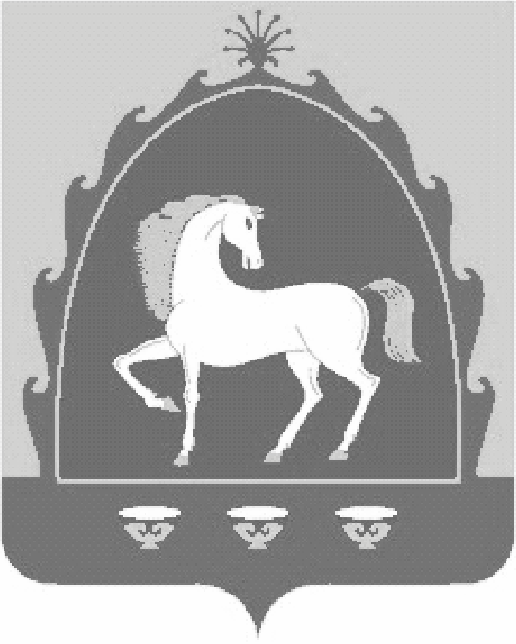 РЕСПУБЛИКА БАШКОРТОСТАНАДМИНИСТРАЦИЯ СЕЛЬСКОГО ПОСЕЛЕНИЯ ТАВЛЫКАЕВСКИЙ СЕЛЬСОВЕТ МУНИЦИПАЛЬНОГО РАЙОНА БАЙМАКСКИЙ РАЙОН 453678, Баймакский район,  с. Верхнетавлыкаево,улица З. Валиди,17 тел.:8(34751)4-77-42